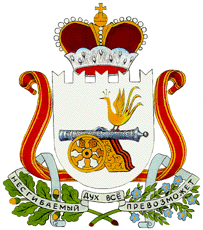 АДМИНИСТРАЦИЯРОМОДАНОВСКОГО СЕЛЬСКОГО ПОСЕЛЕНИЯГЛИНКОВСКОГО РАЙОНА СМОЛЕНСКОЙ ОБЛАСТИПОСТАНОВЛЕНИЕот 31.08.2016 г.                                                                                              № 54Об утверждении Методики прогнозирования поступлений доходов в бюджет  Ромодановского сельского поселенияГлинковского района Смоленской областиВ соответствии с пунктом 1 статьи 160.1 Бюджетного кодекса Российской Федерации, постановлением Правительства Российской Федерации от 23 июня 2016 года № 574 «Об общих требованиях к методике прогнозирования поступлений доходов в бюджеты бюджетной системы Российской Федерации»Администрация Ромодановского сельского поселения постановляет:1. Утвердить прилагаемую Методику прогнозирования поступлений доходов в бюджет Ромодановского сельского поселения Глинковского района  Смоленской области.2. Настоящее постановление распространяет свое действие  на правоотношения, возникшие  с 1 января 2016 года.Глава муниципального образованияРомодановского сельского поселенияГлинковского района Смоленской области                                  М.А.ЛеоновМетодикапрогнозирования поступлений доходов                                                                                  в  бюджет Ромодановского сельского поселения Глинковского района  Смоленской области       1.Настоящая Методика прогнозирования поступлений доходов в бюджет Ромодановского сельского поселения Глинковского района Смоленской области (далее – Методика) определяет порядок расчета планируемых поступлений доходов бюджета Ромодановского сельского поселения Глинковского района Смоленской области, главным администратором которых в соответствии с решением о бюджете  Совета депутатов Ромодановского сельского поселения Глинковского района Смоленской области является Администрация Ромодановского сельского поселения  (далее - главный администратор), и применяется при формировании бюджета на очередной финансовый год и плановый период.2. Объем доходов по штрафам, санкциям и возмещению ущерба  зачисляемым в бюджеты сельских поселений (код бюджетной классификации – 915 1 16 51040 02 0000 140,915 1 16 90050 10 0000 140) не прогнозируется в связи с  несистематичностью их образования.3. Объем доходов по невыясненным поступлениям, зачисляемым в бюджеты сельских поселений (код бюджетной классификации – 915 1 17 01050 10 0000 180) не прогнозируется. Указанные поступления подлежат последующему уточнению.4.Объем доходов по прочим неналоговым доходам, зачисляемым в бюджеты сельских поселений (код бюджетной классификации-915 1 17 05050 10 0000 180) не прогнозируется в связи с несистематичностью их образования.5. Объемы поступлений дотаций, субсидий и субвенций в бюджет  Ромодановского сельского поселения из областного бюджета (коды бюджетной классификации – 915 2 02 01001 10 0000 151, 915 2 02 01999 10 0000 151,915 2 02 0205110 0000 151,  915 2 02 01999 10 0000 151, 915 2 02 03015 10 0000 151) прогнозируются в соответствии с показателями, утвержденными областным законом об областном бюджете на текущий (очередной) финансовый год и на плановый период и соответствующими нормативными правовыми актами органов государственной власти Смоленской области.6.Межбюджетные трансферты, передаваемые бюджетам сельских поселений для компенсации дополнительных расходов ,возникших в результате решений, принятых органами власти другого уровня(код бюджетной классификации -915 2 02 04012 10 0000151) прогнозируются в соответствии с решениями.7.  Межбюджетные трансферты, передаваемые бюджетам сельских поселений из бюджетов муниципальных районов на осуществление части полномочий по решению вопросов местного значения в соответствии с заключенными соглашениями (код бюджетной классификации – 915  2 02 04014 10 0000 151), прогнозируется в соответствии  с заключенными соглашениями с Администрацией муниципального образования  «Глинковский район».8. Прочие межбюджетные трансферты, передаваемые бюджетам сельских поселений (код бюджетной классификации – 915 2 02 04999 10 0000 151 ) прогнозируются в соответствии с решениями  и соответствующими нормативными правовыми актами принятыми органами власти.9. Возврат остатков субсидий, субвенций и иных межбюджетных трансфертов, имеющих целевое назначение, прошлых лет из бюджетов сельских поселений (код бюджетной классификации – 915 2 19 05000 10 0000 151) не прогнозируется.10. В текущем финансовом году в процессе исполнения бюджета Ромодановского сельского поселения Глинковского района Смоленской области прогноз поступлений доходов корректируется на сумму увеличения (уменьшения) их фактического поступления.УТВЕРЖДЕНАПостановлением        Администрации       Ромодановского сельского поселения       Глинковского района Смоленской        области  от 31.08.2016 года № 54       